Exercise 1                         A2                           Shopping                                            Listen and write.     There is one example 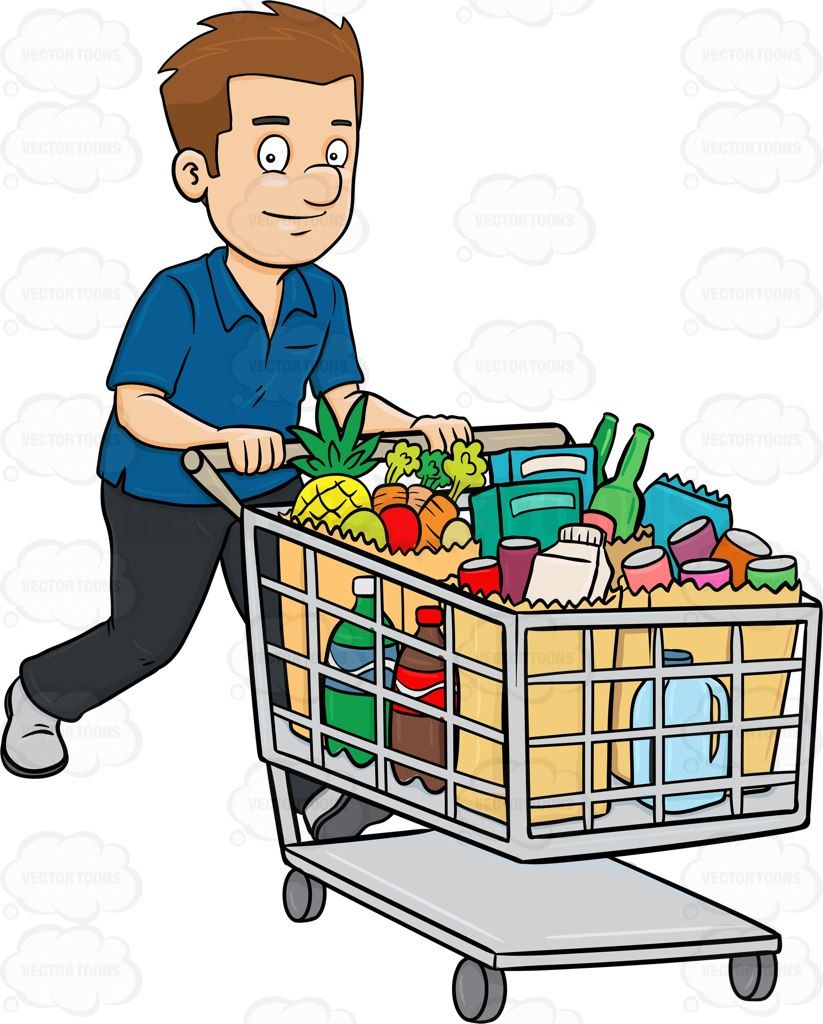                                            John’s     shopping e.g. He bought                                                                  milk       1. He bought                                                                   -----------------------2.  He didn’t buy                                                              -----------------------3. He bought                                                                   ------------------------4.  He also got                                                                  ------------------------5. But he forgot to buy                                                 -------------------------Key: 1. Sugar 2. Oranges 3. Fruit 4. Tea 5. BreadTranscript:John went to the supermarket yesterday. He bought lots of things. He bought a carton of milk, sugar and fruit but he didn’t buy any oranges as there were none left. Also, he got some tea.When he left the supermarket, he realized that he had forgotten to buy bread…Name: ____________________________    Surname: ____________________________    Nber: ____   Grade/Class: _____Name: ____________________________    Surname: ____________________________    Nber: ____   Grade/Class: _____Name: ____________________________    Surname: ____________________________    Nber: ____   Grade/Class: _____Assessment: _____________________________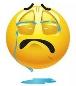 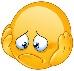 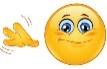 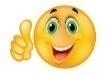 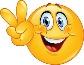 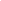 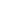 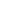 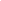 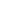 Date: ___________________________________________________    Date: ___________________________________________________    Assessment: _____________________________Teacher’s signature:___________________________Parent’s signature:___________________________